BADMINTONCLUB ’T FORTJE ZWIJNDRECHT VZWIntern Reglement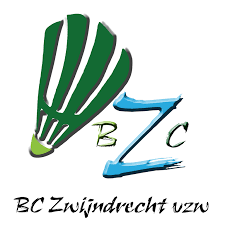 AlgemeenDit intern reglement preciseert de algemene regels voor de goede werking van de sportvereniging badmintonclub ‘T Fortje Zwijndrecht VZW, hierna de vereniging.Dit intern reglement is van toepassing in onverbrekelijke samenhang met de recentste versie van de statuten van de vereniging, zoals die op de Ondernemingsrechtbank werden gepubliceerd. In geval van discrepantie tussen statuten en intern reglement, zullen de statuten steeds voorrang hebben.Ieder lid, zowel toegetreden als werkend, van de vereniging is geacht kennis te hebben genomen van dit intern reglement en zal zich houden aan de bepalingen van dit reglement. Door de aansluiting bij de vereniging aanvaarden alle leden de reglementen en gedragscodes van de vereniging en de sportfederatie waarbij de vereniging is aangesloten (met inbegrip van het tuchtreglement) en de bevoegdheid van deze sportfederatie.2.LedenAlle leden verbinden zich tevens tot volgende afspraken:Ieder lid wordt gewezen op het bestaan van de statuten en het intern reglement van de vereniging. Een exemplaar kan geraadpleegd worden op de website van de vereniging www.bczwijndrecht.beIeder lid verbindt zich ertoe om de statuten, het intern reglement en alle andere richtlijnen en gedragscodes van de vereniging te zullen naleven. Ieder lid zal tevens alle regels opgelegd door de sportfederatie waarbij de vereniging aangesloten is, naleven. Bij schending hiervan kan een tuchtsanctie opgelegd worden zoals hierna bepaald.Ieder lid vertoont steeds onberispelijk, verantwoord en sportief gedrag met respect voor de werking van de medewerkers, andere leden en materiaal van de vereniging.Ieder lid kan klachten, wensen of voorstellen indienen bij het bestuursorgaan van de vereniging. Het bestuursorgaan engageert zich ertoe om het vragende lid binnen een redelijke termijn van antwoord te voorzien.Ieder lid geeft zo snel mogelijk een wijziging van zijn gegevens door aan het bestuursorgaan of het dagelijks bestuur van de vereniging.Ieder lid betaalt tijdig het lidgeld :bestaande leden: voor 15/9 lopende werkingsjaarnieuwe leden : 14 dagen na inschrijvingBij inschrijving dient het verplichte inschrijvingsformulier volledig ingevuld te worden en uiterlijk 1 week na inschrijving bezorgd te worden aan de secretaris op e-mail secretariaat@bczwijndrecht.be.3.LidmaatschapHet lidmaatschap loopt van 15/8 tot 30/06. Voor Inschrijvingen  tussen 15/8 en 31/12, is het volledig lidgeld verschuldigd. Voor inschrijvingen tussen 1/1 – 30/6 is er een korting van 50% op het volledige lidgeld.Het lidgeld wordt in geen enkel geval, ook niet in geval van vroegtijdige beëindiging van het lidmaatschap of overmacht in de meest ruime zin (o.a. ziekte, epidemie of pandemie, overheidsmaatregelen, weersomstandigheden, brand, staking, …) terugbetaald, zelfs indien hierdoor de uitoefening van de lidmaatschapsrechten niet gegarandeerd kan worden.Bij de inschrijving in een club, aanvaardt het lid dat de nodige gegevens ook zullen worden doorgegeven aan de sportfederatie waarbij de vereniging is aangesloten. Op die manier kan het lid aangesloten worden bij deze sportfederatie, teneinde de verzekering voor burgerlijke aansprakelijkheid en lichamelijke ongevallen ten gunste van het lid te kunnen garanderen.Voor minderjarigen of personen onder bewind zal steeds een ouder of wettelijke vertegenwoordiger zijn/haar toestemming moeten verlenen alvorens de aansluiting gerealiseerd kan worden.4.PrivacyDe vereniging verbindt zich ertoe de geldende wettelijke bepalingen rond de privacy van de leden te zullen respecteren. De persoonsgegevens van de leden worden overeenkomstig de privacyverklaring van de vereniging behandeld. Deze privacyverklaring is te vinden op de website van de vereniging. Elk lid stemt ermee in dat tijdens trainingen, wedstrijden en andere activiteiten van de vereniging foto’s en beeld opnames gemaakt worden waarop het lid afgebeeld wordt. Elk lid stemt er mee in dat deze foto’s en opnames door de vereniging gebruikt mogen worden voor weergave of publicatie op de website, folders, nieuwsbrief of sociale media van de sportvereniging, in welke vorm ook en al dan niet met vermelding van diens naam. Indien een lid dit niet wenst zal hij hiertoe uitdrukkelijk een verklaring afleggen tegenover het bestuursorgaan van de vereniging. Het gebruik van de afbeelding levert geen financiële vergoeding op voor het lid5.Tucht en sanctiesWanneer een lid een bepaling van de statuten, het intern reglement of ander reglement geschonden heeft of zich ongepast gedragen heeft, kan een klacht aanhangig gemaakt worden conform de tuchtprocedure van de federatie waarbij de vereniging is aangesloten. Door de aansluiting bij de sportvereniging onderschrijft elk lid het tuchtreglement van de federatie en aanvaardt de toepassing ervan. Meer informatie omtrent dit tuchtreglement via de link https://www.badmintonvlaanderen.be/Daarenboven kan het bestuursorgaan van de sportvereniging ter voorkoming van herhaling, om de orde of rust te herstellen of de veiligheid te waarborgen, ordemaatregelen (bv. schorsing deelname training of andere activiteiten) nemen. Dit betreft een bestuurlijke maatregel, geen tuchtsanctie.6.Bestuur van de verenigingDe vereniging wordt bestuurd door het bestuursorgaan en/in samenwerking met het dagelijks bestuur.  De vereniging heeft een Aanspreekpunt Integriteit (API) aangesteld die te bereiken is via herman.claessens53@gmail.comKandidaatstellingKandidaatstellingen voor het bestuursorgaan moeten schriftelijk gebeuren bij de secretaris, tenminste 14 dagen voor de gewone Algemene Vergadering en via het document dat bij de uitnodiging voor de Algemene Vergadering zit.Indien er niet voldoende kandidaten zijn om de vacante mandaten op te vullen kan het bestuursorgaan een ad interim bestuurder aanduiden zolang de noodzaak zich stelt.OnverenigbaarheidDe voorzitter, secretaris en penningmeester mogen niet twee van de hier genoemde ambten gelijktijdig uitoefenen.StemmingHet stemopnemingsbureau bestaat uit twee leden, welke zijn aanvaard door de vergadering. Het wordt voorgezeten door een niet uittredende bestuurder, aangewezen door de voorzitter van de vergadering; hij leidt de telverrichtingen en draagt zorg voor de regelmatigheid daarvan.De eerste verrichting bestaat erin, de stembiljetten te tellen vooraleer ze worden opengevouwen. Daarna worden de biljetten in twee groepjes gerangschikt:geldige stembiljetten, geldige blanco biljetten inbegrepenBlanco stembiljetten zijn die waarop geen enkele stem is uitgebracht; zij zijn geldig en worden meegeteld voor de bepaling van het vereiste quorum.ongeldige stembiljetten, die bij eenvoudige meerderheid door het bureau ongeldig verklaard wordenVolgende stembiljetten zijn ongeldig :waarvan vorm en afmetingen zijn gewijzigdwaarop een teken, een doorhaling of enig merkteken is aangebracht dat niet voorzien waswaarop een stem is uitgebracht op meer namen dan er te begeven mandaten zijnOp ongeldig verklaarde stembiljetten wordt de vermelding "ongeldig" aangebracht. Alleen de ongeldige stembiljetten worden verwijderd.Vervolgens worden de stemmen voor elke kandidaat samen geteld.De voorzitter van het bureau stelt een borderel op met:•	het aantal geldige stembiljetten•	het quorum•	het aantal stemmen dat elke kandidaat heeft behaaldDit borderel wordt ondertekend door de bureauleden en overhandigd aan de voorzitter van de vergadering die de resultaten afkondigt.7.Dagelijks bestuurHet dagelijks bestuur omvat zowel de handelingen en de beslissingen die niet verder reiken dan de behoeften van het dagelijks leven van de vereniging, als de handelingen en de beslissingen die, ofwel om reden van hun minder belang dat ze vertonen, ofwel omwille van hun spoedeisend karakter, de tussenkomst van het bestuursorgaan niet rechtvaardigen.Het bestuursorgaan kan het dagelijks bestuur van de vereniging, alsook de vertegenwoordiging van de vereniging wat dat bestuur aangaat, opdragen aan één of meer personen (bijv. competitieverantwoordelijke, recreantenverantwoordelijke, jeugdverantwoordelijke, seniorenverantwoordelijke, …).Als het om meerdere personen gaat, zullen deze personen alleen handelen, wat het intern dagelijks bestuur betreft.De personen belast met het dagelijks bestuur kunnen niet zonder toestemming van het bestuursorgaan beslissingen nemen en/of rechtshandelingen stellen die verband houden met de vertegenwoordiging van de vzw in het kader van het dagelijks bestuur.Het bestuursorgaan is belast met toezicht op het dagelijks bestuur.Aansprakelijkheid van het dagelijks bestuurHet dagelijks bestuur is tegenover de vzw aansprakelijk voor fouten begaan in de uitoefening van hun opdracht.  Dit geldt ook tegenover derden voor zover de begane fout een buitencontractuele fout is.  Deze personen zijn evenwel slechts aansprakelijk voor beslissingen waarbinnen normaal voorzichtige en zorgvuldige bestuurders, geplaatst in dezelfde omstandigheden, redelijkerwijze van mening kunnen verschillen.Vergadering van het dagelijks bestuurDe voorzitter, de secretaris en de penningmeester hebben het recht alle vergaderingen van het dagelijks bestuur bij te wonen.8.Algemene vergaderingUitnodigingDe oproepingsbrief wordt verstuurd zoals bepaald in de statuten en bevat volgende stukken:de agendade notulen van de vorige gewone Algemene Vergadering en eventueel van de Buitengewone Algemene Vergaderingde gedetailleerde balans van het afgelopen boekjaarhet ontwerp der begroting voor het komende boekjaareventuele voorstellen tot statuutwijzigingenkandidaturen voor het bestuursorgaan en het Dagelijks BestuurBijwoningIeder werkend lid verbindt er zich moreel toe de Algemene Vergadering bij te wonen. Bij 2 opeenvolgende afwezigheden noch vertegenwoordigd door volmacht zal automatisch op de eerstvolgende Algemene Vergadering of Bijzondere Algemene Vergadering de vraag tot uitsluiting van desbetreffend werkend lid op de agenda komen.De kennisgeving van de deelname van de werkende leden moet ten laatste acht dagen voor de Algemene Vergadering bij de secretaris toekomen, die de algemene aanwezigheidslijst samenstelt.9.FinancïenControle van de boekhoudingElk werkend lid heeft het recht op nazicht van de rekeningen door eenvoudige vraag aan de penningmeester.Elke uitgave moet minstens door 2 bestuursleden goedgekeurd worden alvorens tot betaling over te gaan.ArchiefDe boekhouding wordt voor bepaalde tijd bewaard volgens de geldende wettelijke termijnen. Dossiers ten aanzien waarvan een gerechtelijke beslissing is genomen worden gedurende 10 jaar bewaard.Alle andere archiefstukken worden voor bepaalde tijd bewaard volgens de geldende wettelijke termijnen. Vernietiging hiervan wordt overgelaten aan het initiatief van het bestuursorgaan.Het archief wordt bijgehouden op de maatschappelijke zetel of op het secretariaat van de vereniging.10.SponsoringDe vereniging kan contracten met sponsors aangaan. In het kader hiervan kunnen de leden communicatie toegestuurd krijgen waarop de sponsors vermeld staan. Daarnaast kan de leden ook gevraagd worden om wedstrijdkledij te dragen waarop het logo van de sponsor(s) is afgebeeld. De leden verbinden zich ertoe de goede naam en de rechten van de sponsors van de vereniging te eerbiedigen.11.Veilig en ethisch verantwoord sportenEen veilige en ethisch verantwoorde sportomgeving is essentieel voor alle leden om vrijuit en ongestoord te kunnen deelnemen aan de activiteiten. Onze sportvereniging engageert zich daarom tot het naleven van volgende punten:Alle bestuurders en vrijwilligers worden beschermd door het afsluiten van de nodige verzekeringenAlle leden worden beschermd door de verzekering die inbegrepen is in het lidgeldEr wordt gestreefd naar een vereniging zonder discriminatie, agressie, pesten en/of seksueel grensoverschrijdend gedragFairplay en sportiviteit worden hoog in het vaandel gedragenEr wordt gewerkt aan een fysiek veilige omgeving waarin elk lid zich veilig kan bewegenEr heerst een open sfeer waarin iedereen zijn mening kan gevenEr wordt op een gezonde en medisch verantwoorde manier aan sport gedaan.Van alle leden en allen die betrokken zijn bij de vereniging, ook van de supporters, wordt verwacht dat ze zich onberispelijk gedragen en hiermee een voorbeeld zijn voor alle anderen. Indien een lid deze verplichting niet respecteert, kan dit een grond tot uitsluiting of schorsing van het betrokken lid bij de sportvereniging zijn.12.Ongeval en aansprakelijkheidVan zodra een persoon lid is van Badminton Vlaanderen is hij/zij verzekerd. Zijn niet verzekerd, leden van een Badminton Vlaanderen aangesloten vereniging maar die geen aansluiting hebben bij Badminton Vlaanderen.De leden mogen geen niet-leden laten deelnemen aan de sportactiviteiten, tenzij hiervoor toestemming werd gegeven door één van de leden van het bestuursorgaan of het dagelijks bestuur. De niet-leden spelen op eigen risico en zijn niet verzekerd daar zij nog geen aanslutingsnummer hebben bij Badminton Vlaanderen.Ingeval van ongeval in de loop van een training, wedstrijd of andere activiteit van de vereniging, moet het lid dit zo snel mogelijk meedelen aan de betrokken verantwoordelijke. In geval van ernstig ongeval dient het bestuursorgaan steeds onmiddellijk te worden gewaarschuwd. Indien het ongeval gedekt wordt door de verzekering van de vereniging, zal hiervan een aangifte gebeuren via het verplichte aangifteformulier dat terug te vinden is op de website van de vereniging. Het lid is verzekerd volgens de polisvoorwaarden van deze verzekering en kan voor de niet gedekte of vergoede schade geen vergoeding vragen van de vereniging. De polisvoorwaarden zijn te raadplegen via het secretariaat.  De vereniging is niet aansprakelijk voor de diefstal of de beschadiging van persoonlijke bezittingen van de leden, ook niet gedurende de uitoefening van de sport- of vrijetijdsactiviteiten. Ieder lid is aansprakelijk voor de door hem aan de eigendommen van de vereniging aangerichte schade. Elke geconstateerde schade wordt geacht veroorzaakt te zijn door hem of hen die de betreffende zaak het laatst heeft of hebben gebruikt, indien en voor zover het tegendeel niet door de betrokkene(n) wordt aangetoond.De vereniging kan niet aansprakelijk worden gehouden voor de inbreuken op de bepalingen van dit reglement, begaan door haar leden of door derden. 13.TrainingenOrganisatieEr zal getracht worden om deze trainingen voor zowel jeugd, recreanten als competitiespelers aan te bieden. Het bestuursorgaan beslist op een eerlijke manier wie er al dan niet mag deelnemen aan de trainingen ingeval van twist.Deze trainingen vinden plaats tijdens de uren en op de terreinen die de vereniging daarvoor reserveert.14.CompetitieOrganisatieDe thuiswedstrijden gaan in regel door op zondag 16u00 in de Gemeentelijke Sporthal van Zwijndrecht.Alle wedstrijden van onze competitieploegen worden gespeeld in de door de vereniging ter beschikking gestelde uitrusting. Dit geldt voor alle spelers, zowel thuis- als uitwedstrijden.In principe krijgt elk clublid (of aan BC ZWIJNDRECHT vzw uitgeleende speler) de mogelijkheid om competitie te spelen. Het aantal competitie spelende leden kan echter door het bestuursorgaan beperkt worden omwille van praktische redenen.Leden die competitie wensen te spelen en die nog niet aan een ploeg zijn toegewezen, dienen dit kenbaar te maken aan de sportverantwoordelijke competitie.Voor leden die reeds competitie spelen, zal de sportverantwoordelijke competitie hen in de loop van de maand maart contacteren met de vraag of zijn voor het volgende seizoen wensen verder te spelen.In het geval dat een speler met het statuut van recreant wenst competitie te spelen, dan zal zijn/haar ledenbijdrage ook gelijk gesteld worden met deze van een competitiespeler.Indien men zich heeft aangemeld voor de competitie dan dient men zich ook beschikbaar te stellen voor de wedstrijden.Competitie primeert op tornooien, behoudens verplicht opgelegde tornooien door de provincie, liga of nationale federatie. Spelers kunnen enkel door ernstige redenen afwezig blijven op wedstrijden : ziekte, beroepsredenen of vakantie.De samenstelling van de competitieploegen gebeurt in eerste instantie door de sportverantwoordelijke competitie. Aangezien we als vereniging opteren voor competitie in de ware betekenis van het woord, zullen in principe de beste spelers telkens in de 1ste ploeg spelenDe overige spelers zullen ook in de eerste plaats verdeeld worden in ploegen op basis van ranking, maar naast ranking zal ook rekening gehouden worden met andere criteriaAangezien we als vereniging opteren voor een goed uitgebouwd jeugdwerking, is het ook logisch dat we er zorg voor dragen dat de eigen jeugd voldoende kansen krijgt om door te groeien binnen de vereniging. Uiteraard op voorwaarde dat zij de ambitie en potentie hebben om een (meer)waarde te (gaan) betekenenDe voorlopige samenstelling wordt door de sportverantwoordelijke competitie met de betrokken spelers doorgenomen. De uiteindelijke samenstelling wordt aan het bestuursorgaan voorgelegd welke de definitieve samenstelling vastlegt.Sportverantwoordelijke competitieDe sportverantwoordelijke competitie staat in voor de aanvaarding van de aanvragen en verderzetting van de huidige competitiespelers. Hij/zij neemt zijn verantwoordelijkheden ter harte, rekening houdend met het beleid van BC ZWIJNDRECHT vzw. Het niet aanvaarden van een competitiespeler dient door de sportverantwoordelijke competitie gefundeerd en schriftelijk meegedeeld te worden aan de betrokkene met opgave van de reden(en) en met een kopie aan het bestuursorgaan van BC ZWIJNDRECHT vzw.Een niet-aanvaarde speler kan in beroep gaan bij het bestuursorgaan welke dan beide partijen zal horen en eventueel verdere inlichtingen kan inwinnen. Op basis hiervan neemt het bestuursorgaan een besluit waartegen geen verder beroep mogelijk is. Dit besluit wordt schriftelijk aan de betrokken speler én aan de sportverantwoordelijke competitie meegedeeld.PloegkapiteinDe ploegkapitein wordt aangeduid door de sportverantwoordelijke competitie, in overleg met de betrokken spelers en neemt zijn/haar taken ter harte, rekening houdend met het beleid van BC ZWIJNDRECHT vzw. Indien een team uit meer leden bestaat dan tijdens een reguliere competitieronde kan worden opgesteld dan zal de ploegkapitein bepalen hoe en wanneer men speelt. Indien men niet kan meespelen dan dient men zich één week (in normale omstandigheden) voor de speelronde af te melden bij de ploegkapitein. De ploegkapitein moet indien nodig voor een invaller zorgen.De competitiespelers ontvangen de definitieve kalender van zijn/haar ploegkapitein en houdt in de mate van het mogelijke de vastgelegde speelmomenten vrij. Indien hij/zij niet kan meespelen verwittigen ze de ploegkapitein.De ploegkapitein : Ontvangt de voorlopige kalender van de sportverantwoordelijke competitie, gaat na of er zich problemen voordoen voor zijn/haar ploeg en geeft deze door aan de sportverantwoordelijke competitie;Ontvangt de definitieve kalender van de sportverantwoordelijke competitie en geeft deze door aan zijn/haar spelers;Signaleert tijdens het seizoen eventuele problemen rond ontmoetingen aan de sportverantwoordelijke competitie;Informeert de competitieverantwoordelijke bij het verplaatsen van een thuis- of uitwedstrijd. De ploegkapitein mag niet zelf een thuiswedstrijd verplaatsen, dit gebeurt steeds in overleg met en na akkoord van de sportverantwoordelijke competitie;Verwittigt zijn/haar ploeg voor elke ontmoeting en zorgt ervoor dat voor elke ontmoeting voldoende spelers aanwezig zijn;Bepaalt de opstelling van zijn/haar ploeg in de ontmoeting en vult een uitwisselingsformulier in. In geval van een thuiswedstrijd zorgt hij/zij voor een wedstrijdformulier en iemand om dit wedstrijdformulier in te vullen en te ondertekenen. De ploegkapitein gaat na of de aanwezigheid van een wedstrijdleider hierbij noodzakelijk is;Kijkt er op toe dat de spelers het clubshirt van BC ZWIJNDRECHT vzw dragen tijdens de competitie;Zorgt ervoor dat bij thuiswedstrijden de shuttles klaar liggen voor de spelers. Hij/zij zorgt ervoor dat er zorgvuldig en niet kwistig met deze shuttles wordt omgesprongen. Na de ontmoeting bergt hij/zij het gebruikte materiaal (incl. shuttles) netjes op. De shuttles worden door de vereniging ter beschikking gesteld;Geeft in geval van een thuiswedstrijd de uitslagen tijdig in op www.toernooi.nl;Bevestigt in geval van een uitwedstrijd de uitslagen tijdig op www.toernooi.nl;Verwittigt de sportverantwoordelijke competitie of het bestuursorgaan bij ernstige ongevallen;Stelt een speler op, op het niveau waar hij/zij thuishoort;Spreekt mensen aan die mogelijks niet in de juiste ploeg zitten (op het juiste niveau spelen) en moedigt hen aan in een hogere of lagere reeks te spelen. In eerste instantie gebeurt dit binnen de ploeg zelf, maar dit kan, indien het gevoelig ligt, ook door de sportverantwoordelijke competitie of het bestuursorgaan;Spreekt onvoldoende geëngageerde competitiespelers aan, en indien nodig meldt hij dit aan de sportverantwoordelijke competitie of het bestuursorgaan.BoetesBoetes opgelegd door de PBA of Badminton Vlaanderen zullen, indien de verantwoordelijkheid bij een speler of ploegkapitein ligt, op deze speler of ploegkapitein verhaald worden. De vereniging kan deze kosten op zich nemen indien nodig of indien de schuld niet bij de speler/ploegkapitein ligt. Hierover beslist het bestuursorgaan in samenspraak met de sportverantwoordelijke competitie.In het bijzonder worden boetes voor het te laat ingeven of bevestigen van wedstrijduitgaven verhaald op de ploegkapitein. De ploegkapitein kan (bij voorkeur bij de start van het seizoen) afspraken maken met de ploeggenoten dat boetes gedeeld worden door de leden van de competitieploeg.Spelers (ploegen) die de regels overtreden kunnen uit de aan de gang zijnde competitie gezet worden en/of geweigerd worden om het daaropvolgend seizoen competitie te spelen.15.Sportspecifieke regelsBij ongepast gedrag worden de spelers ogenblikkelijk terechtgewezen. De terechtwijzing wordt medegedeeld aan het bestuursorgaan welke een gepaste sanctie neemt.Het is de spelers verboden te roken en te eten in de sporthallen. Het is de spelers tevens verboden, waar dan ook, alcohol en/of verboden middelen te verbruiken wanneer BC ZWIJNDRECHT vzw voor hen verantwoordelijk is.Het is iedereen verboden de sportvloer met niet aangepast schoeisel te betreden.Alle spelers zorgen voor het opstellen en afbreken van de terreinen.De terreinen dienen netjes en opgeruimd achtergelaten te worden, alle shuttles dienen na elke wedstrijd door de betrokken spelers opgeruimd te worden.Op drukke speelavonden heeft dubbelspel voorrang op enkelspel.Spelers die een wedstrijd gespeeld hebben, dienen voorrang te verlenen aan spelers die op de bank zitten alvorens een nieuwe wedstrijd te beginnen.De mutualiteitsformulieren inzake tussenkomst lidgeld sportvereniging worden bezorgd aan het bestuursorgaan of de leden van het dagelijks bestuur ter invulling. Op het document dient steeds de naam worden vermeld van het betrokken lid.Elk lid dient het materiaal van de vereniging te onderhouden als een goede huisvader. Dit materiaal blijft ten aller tijde eigendom van de vereniging en mag niet voor persoonlijke doeleinden gebruikt worden.Elk lid dient de richtlijnen opgelegd door de gemeente op te volgen.Jeugdleden dienen bij deelname aan de PBA jeugdtornooien steeds het club T-shirt van bc Zwijndrecht vzw te dragen.Na elk speelmoment dienen de kasten in de sporthal steeds afgesloten te worden. De sleutels van de kasten dienen vervolgens weggelegd te worden op de daarvoor voorziene plaats in de locker voorzien van hangslot. Deze locker is enkel toegankelijk voor het bestuursorgaan, het dagelijks bestuur, de trainers en de ploegkapiteins. De code mag onder geen beding doorgegeven worden aan ieder ander lid.Wijziging van het intern reglementDit intern reglement kan enkel gewijzigd worden op de wijze zoals in de statuten van de vereniging bepaald. Opgemaakt te Zwijndrecht, op 18 augustus 2021